Name ............................................................ Klasse ............. Datum  ......................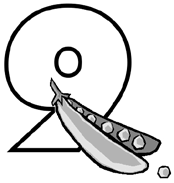 1. Arbeitsblatt Hülsenfrüchte  Der Aschenputtel-Wettbewerb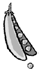 Bildet Gruppen mit drei bis vier Schülerinnen und Schülern.Ihr bekommt eine Schüssel in der sich verschiedene Hülsenfrüchte befinden. Auf Kommando sortiert ihr die Hülsenfrüchte. Welche Gruppe gewinnt?Entwickelt für eure heraussortieren Hülsenfrüchte einen Steckbrief, den ihr auf Kärtchen schreibt. Folgende Angaben sollten enthalten sein:NameFarbeGrößeGerichte, die man daraus zubereiten kannGeschmackLegt die Kärtchen zu euren Hülsenfrüchten. Stellt die Hülsenfrüchte den anderen Gruppen vor.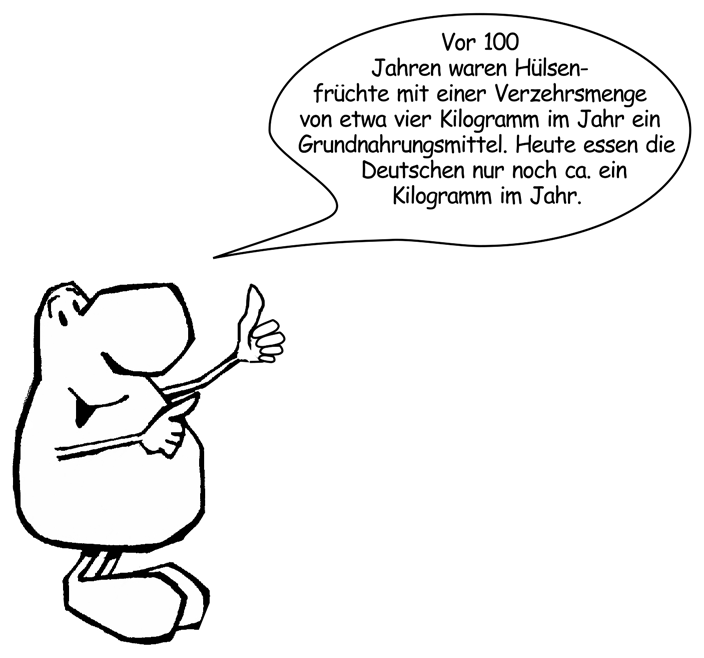 Hessisches Ministerium für Umwelt, Klimaschutz, Landwirtschaft und Verbraucherschutz	Werkstatt Ernährung	11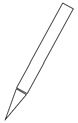 